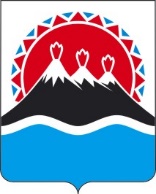 П О С Т А Н О В Л Е Н И ЕПРАВИТЕЛЬСТВАКАМЧАТСКОГО КРАЯг. Петропавловск-КамчатскийПРАВИТЕЛЬСТВО ПОСТАНОВЛЯЕТ:1. Внести в постановление Правительства Камчатского края от 02.02.2011
№ 35-П «О краевом резерве материальных ресурсов для ликвидации чрезвычайных ситуаций природного и техногенного характера на территории Камчатского края» следующие изменения: преамбулу изложить в следующей редакции:«В соответствии с подпунктом «ж» пункта 1 статьи 11 Федерального закона от 21.12.1994 № 68-ФЗ «О защите населения и территорий от чрезвычайных ситуаций природного и техногенного характера», пунктом 20 Положения о единой государственной системе предупреждения и ликвидации чрезвычайных ситуаций, утвержденного постановлением Правительства Российской Федерации от 30.12.2003 № 794 «О единой государственной системе предупреждения и ликвидации чрезвычайных ситуаций», пунктом 10 части 2 статьи 3 Закона Камчатского края от 19.12.2008 № 198 «О защите населения и территории Камчатского края от чрезвычайных ситуаций природного и техногенного характера», методическими рекомендациями по созданию, хранению, использованию и восполнению резервов материальных ресурсов для ликвидации чрезвычайных ситуаций природного и техногенного характера, утвержденные  Министерством Российской Федерации по делам гражданской обороны, чрезвычайным ситуациям и ликвидации последствий стихийных бедствий от 19.03.2021 № 2-4-71-5-11, в целях предупреждения и ликвидации чрезвычайных ситуаций межмуниципального и регионального характера на территории Камчатского края»,ПРАВИТЕЛЬСТВО ПОСТАНОВЛЯЕТ:»;постановляющую часть изложить в следующей редакции:«1. Утвердить Порядок создания, использования и восполнения краевого резерва материальных ресурсов для ликвидации чрезвычайных ситуаций межмуниципального и регионального характера на территории Камчатского края согласно приложению 1.2. Установить номенклатуру и объемы краевого резерва материальных ресурсов для ликвидации чрезвычайных ситуаций межмуниципального и регионального характера на территории Камчатского края согласно
приложению 2.3. Рекомендовать органам местного самоуправления муниципальных образований в Камчатском крае, руководителям организаций, расположенных на территории Камчатского края, принять соответствующие меры по созданию соответствующих муниципальных и объектовых резервов материальных ресурсов для ликвидации чрезвычайных ситуаций.4. Признать утратившими силу:1) постановление Правительства Камчатского края от 05.03.2008 № 49-П «О краевом резерве материальных ресурсов для ликвидации чрезвычайных ситуаций межмуниципального и регионального характера и для выполнения мероприятий по гражданской обороне на территории Камчатского края»;2) постановление Правительства Камчатского края от 03.07.2008 № 203-П «О внесении изменений в Постановление Правительства Камчатского края от 05.03.2008 № 49-П «О краевом резерве материальных ресурсов для ликвидации чрезвычайных ситуаций межмуниципального и регионального характера и для выполнения мероприятий по гражданской обороне на территории Камчатского края»;3) постановление Правительства Камчатского края от 07.10.2008 № 301-П «О внесении изменений в Постановление Правительства Камчатского края от 05.03.2008 № 49-П «О краевом резерве материальных ресурсов для ликвидации чрезвычайных ситуаций межмуниципального и регионального характера и для выполнения мероприятий по гражданской обороне на территории Камчатского края»;4) постановление Правительства Камчатского края от 17.06.2009 № 256-П «О внесении изменений в Постановление Правительства Камчатского края от 05.03.2008 № 49-П «О краевом резерве материальных ресурсов для ликвидации чрезвычайных ситуаций межмуниципального и регионального характера и для выполнения мероприятий по гражданской обороне на территории Камчатского края».5. Настоящее постановление вступает в силу после дня его официального опубликования.»;приложение № 1 и № 2 изложить в редакции согласно приложению к настоящему постановлению.2. Настоящее постановление вступает в силу после дня его официального опубликования.Приложение к постановлению Правительства Камчатского края «Приложение 1 к постановлению Правительства Камчатского края от 02.02.2011 № 35-ППорядоксоздания, использования и восполнения краевого резерва материальных ресурсов для ликвидации чрезвычайных ситуаций межмуниципального и регионального характера на территории Камчатского краяНастоящий Порядок определяет основные принципы создания, хранения, использования и восполнения резерва материальных ресурсов для ликвидации чрезвычайных ситуаций межмуниципального и регионального характера на территории Камчатского края (далее - краевой резерв).Краевой резерв создается заблаговременно и включает в себя:1) продовольствие; 2) вещевое имущество и предметы первой необходимости;3) строительные материалы и другие материальные средства;4) медицинское имущество и медикаменты;5) горюче-смазочные материалы;6) аварийно-спасательный инструмент, средства связи и оповещения;7) имущество для тушения лесных и тундровых пожаров;8) имущество радиационной, химической и биологической защиты;9) средства для локализации и ликвидации очагов особо опасных и карантинных болезней животных и птиц;10) средства для локализации и ликвидации очагов особо опасных болезней сельскохозяйственных растений;11) имущество для обеспечения общественной безопасности;12) средства дезинфекционные.3. Краевой резерв используется в целях:1) проведения предупредительных мероприятий по предотвращению возникновения и (или) ликвидации чрезвычайных ситуаций природного и техногенного характера, а также эпидемии, эпизоотии, в том числе для обеспечения материальными ресурсами установленного режима повышенной готовности или чрезвычайной ситуации;2) развертывания и содержания временных пунктов размещения и пунктов обогрева, питания пострадавших и других первоочередных мероприятий, связанных с обеспечением жизнедеятельности пострадавшего населения;3) обеспечения проведения аварийно-спасательных, аварийно-восстановительных и других неотложных работ в мирное или военное время;4) проведения учений, тренировок и практических занятий по защите населения и территории Камчатского края от чрезвычайных ситуаций;5) оказания гуманитарной помощи;6) обеспечения нужд территориальной обороны в период действия военного положения;7) обеспечения проводимых контртеррористических операций.Государственными заказчиками по поставке материальных ресурсов в краевой резерв (далее - государственные заказчики), а также ответственными за создание, размещение, хранение и восполнение краевого резерва являются:1) Министерство экономического развития Камчатского края (по продовольствию, вещевому имуществу и предметам первой необходимости);2) Министерство строительства и жилищной политики Камчатского края (по строительным материалам и другим материальным средствам);3) Министерство транспорта и дорожного строительства Камчатского края (по материальным средствам дорожно-транспортного хозяйства);4) Министерство здравоохранения Камчатского края (по медицинскому имуществу и медикаментам);5) Министерство жилищно-коммунального хозяйства и энергетики Камчатского края (по горюче-смазочным материалам и другим материальным средствам жилищно-коммунального хозяйства);6) Министерство по чрезвычайным ситуациям Камчатского края (по аварийно-спасательному инструменту, имуществу радиационной, химической и биологической защиты, имуществу для обеспечения общественной безопасности, средствам дезинфекционным и средствам оповещения);7) Министерство цифрового развития Камчатского края (по средствам связи);8) Министерство сельского хозяйства, пищевой и перерабатывающей промышленности Камчатского края (по средствам для локализации и ликвидации очагов особо опасных болезней сельскохозяйственных растений);9) Агентство лесного хозяйства Камчатского края (по имуществу для тушения лесных и тундровых пожаров);10) Агентство по ветеринарии Камчатского края (по средствам для локализации и ликвидации очагов особо опасных и карантинных болезней животных и птиц).4. Выпуск материальных ресурсов из краевого резерва осуществляется:1) в целях, предусмотренных пунктами 1-5 части 3, приказом государственного заказчика;2) в целях, предусмотренных пунктом 6 части 3, приказом государственного заказчика в соответствии с решением Суженного заседания Правительства Камчатского края;3) в целях, предусмотренных пунктом 7 части 3, приказом государственного заказчика в соответствии с решением решения Оперативного штаба в Камчатском крае.5. Закупка материальных ресурсов в краевой резерв осуществляется в соответствии с требованиями Федерального закона от 05.04.2013 № 44-ФЗ «О контрактной системе в сфере закупок товаров, работ, услуг для обеспечения государственных и муниципальных нужд» и нормативных правовых актов Камчатского края.6. Государственные заказчики:1) разрабатывают предложения по номенклатуре и объемам материальных ресурсов краевого резерва, исходя из среднемноголетних данных по возникновению возможных и периодических (циклических) чрезвычайных ситуаций, климатических и географических особенностей региона, особенностей многонациональной культуры, традиционных способов ведения хозяйства и уклада жизни населения края;2) представляют на очередной год бюджетные заявки для закупки материальных ресурсов в краевой резерв;3) определяют размеры расходов по хранению и содержанию материальных ресурсов в краевом резерве;4) определяют места хранения материальных ресурсов краевого резерва, отвечающие требованиям по условиям хранения, и расположение которых обеспечивает возможность быстрой доставки в зоны чрезвычайных ситуаций;5) заключают в объеме выделенных ассигнований договоры (контракты) на поставку материальных ресурсов в краевой резерв, а также на ответственное хранение и содержание краевого резерва;6) организуют хранение, освежение, замену, обслуживание и выпуск материальных ресурсов, находящихся в краевом резерве;7) организуют доставку материальных ресурсов краевого резерва в районы чрезвычайных ситуаций;8) ведут учет и представляют отчетность по операциям с материальными ресурсами краевого резерва;9) обеспечивают поддержание краевого резерва в постоянной готовности к использованию;10) осуществляют контроль за наличием, качественным состоянием, соблюдением условий хранения и выполнением мероприятий по содержанию материальных ресурсов, находящихся на хранении в краевом резерве.7. Государственный заказчик ежегодно проводит инвентаризацию краевого резерва в период с 15 ноября по 15 декабря.8. Материальные ресурсы краевого резерва хранятся как в специализированных складских помещениях (складах, хранилищах), так и в специализированных местах хранения складского хозяйства при соблюдении необходимых требований к их хранению.При невозможности (нецелесообразности) организации хранения отдельных видов материальных ресурсов в организациях, подведомственных государственным заказчикам, хранение материальных ресурсов краевого резерва может быть организовано на договорной основе в других организациях при соблюдении условий хранения и оперативной доставки по назначению.9. Выпуск материальных ресурсов из краевого резерва осуществляется:1) в целях, предусмотренных частью 9 настоящего Порядка, и представляет собой их передачу получателям (юридическим лицам) безвозмездно, безвозвратно или на возвратной основе. Материальные ресурсы, относящиеся к материальным запасам одноразового использования, передаются получателям безвозмездно и безвозвратно. Материальные ресурсы, относящиеся к материальным запасам многоразового использования и основным средствам, учитываемым на забалансовых счетах, передаются получателям безвозмездно как на возвратной основе, так и безвозвратно. Материальные ресурсы, относящиеся к объектам основных средств, учитываемых в реестре имущества, находящегося в государственной собственности Камчатского края, передаются получателям на возвратной основе с указанием сроков возврата;2) в связи с освежением, заменой или списанием материальных ресурсов;3) в целях передачи материальных ресурсов в соответствии с частью 10 настоящего Порядка.10. Материальные ресурсы краевого резерва могут быть переданы в федеральную и (или) муниципальную собственность в порядке, установленном частью 11 статьи 154 Федерального закона от 22.08.2004 № 122-ФЗ «О внесении изменений в законодательные акты Российской Федерации и признании утратившими силу некоторых законодательных актов Российской Федерации в связи с принятием федеральных законов «О внесении изменений и дополнений в Федеральный закон «Об общих принципах организации законодательных (представительных) и исполнительных органов государственной власти субъектов Российской Федерации» и «Об общих принципах организации местного самоуправления в Российской Федерации», при условии их предварительного вывода из состава краевого резерва на основании приказа государственного заказчика.11. Для ликвидации чрезвычайной ситуации муниципального характера используются резервы материальных ресурсов муниципальных образований, а при их недостаточности главы муниципальный образований в Камчатском крае обращаются к государственному заказчику об оказании помощи с приложением обоснований требуемых материальных ресурсов.12. Восполнение (замена, освежение) краевого резерва осуществляется за счет средств организаций, в интересах которых использовался краевой резерв, а также за счет средств краевого бюджета.13. Финансирование краевого резерва осуществляется за счет ассигнований государственного заказчика, предусмотренных законом Камчатского края о краевом бюджете на соответствующий финансовый год и плановый период.14. Ассигнования, предусмотренные законом Камчатского края о краевом бюджете на соответствующий финансовый год и плановый период в целях финансирования краевого резерва, направляются:1) на приобретение новых материальных ресурсов для создания запасов по заблаговременной подготовке к ликвидации чрезвычайных ситуаций;2) на приобретение материальных ресурсов для замены имущества краевого резерва, не подлежащего к дальнейшему хранению по предельным срокам хранения, амортизационному сроку эксплуатации, из-за утраты эксплуатационных качеств и характеристики материалов, из которых это имущество изготовлено, пришедших в негодность в ходе мероприятий по ликвидации чрезвычайных ситуаций, а также в ходе учений и тренировок;3) на техническое обслуживание, текущий, средний и капитальный ремонт имущества краевого резерва;4) на совершенствование, содержание и обслуживание объектов инфраструктуры, предназначенной для хранения, использования и ремонта имущества краевого резерва (текущий, средний и капитальный ремонт объектов инфраструктуры, обслуживание объектов инфраструктуры);5) на приобретение запасных частей, комплектующих элементов и отдельных агрегатов, необходимых для ремонта, технического обслуживания и поддержания в работоспособном состоянии материальных ресурсов краевого резерва для ликвидации чрезвычайных ситуаций;6) на приобретение основных средств и расходных материалов, необходимых для упаковки, погрузки, разгрузки, транспортировки и иных мероприятий, связанных с хранением и обслуживанием материальных ресурсов краевого резерва.15. Объем финансирования, необходимый для приобретения материальных ресурсов в краевой резерв, определяется с учетом изменения рыночных цен на материальные ресурсы, а также расходов, связанных с созданием, хранением, использованием и восполнением материальных ресурсов краевого резерва.16. Бюджетная заявка для создания, хранения, использования и восполнения краевого резерва на следующий финансовый год производится государственным заказчиком в ценах, действующих на 01 июня текущего года, и представляется в Министерство финансов Камчатского края до 01 июля текущего года.17. Организации, на складских площадях которых хранится краевой резерв, ведут количественный и качественный учет наличия и состояния краевого резерва, с ежеквартальной отчетностью перед государственным заказчиком.18. Контроль за созданием, хранением, использованием и восполнением краевого резерва осуществляет государственный заказчик.Приложение 2 к постановлению Правительства Камчатского края от 02.02.2011 № 35-ПНоменклатура и объемыкраевого резерва материальных ресурсов для ликвидации чрезвычайных ситуаций межмуниципального и регионального характера на территории Камчатского края».[Дата регистрации]№[Номер документа]О внесении изменений в постановление Правительства Камчатского края от 02.02.2011
№ 35-П «О краевом резерве материальных ресурсов для ликвидации чрезвычайных ситуаций природного и техногенного характера на территории Камчатского края»Председатель Правительства Камчатского края[горизонтальный штамп подписи 1]Е.А. Чекин[Дата регистрации]№[Номер документа]№ п/пНаименование материальных ресурсовЕд. изм.Объемы материальных ресурсов№ п/пНаименование материальных ресурсовЕд. изм.Объемы материальных ресурсов1.Продовольствие (из расчета обеспечения индивидуальным рационом питания на 500 человек пострадавшего (эвакуируемого) населения + 200 человек медицинских работников на 3 суток, в составе:1Печенье, галеты, крекерыкг7772Консервы мясныекг3573Консервы рыбныекг262,54Консервы мясорастительныекг556,55Масло животноекг636Молоко цельное сгущенное с сахаромкг136,57Сахаркг1268Сигаретыпачка10509Спичкикоробок105010Вода питьевая (бутилированная)литров52502.Вещевое имущество и предметы первой необходимости (из расчета обеспечения от 500 до 1000 человек пострадавшего (эвакуируемого) населения):1Подушки шт.10002Матрацы шт.10003Мешки спальные шт.10004Одеяла байковые шт.10005Постельное белье комплект20006Полотенце х/б (вафельное)шт.20007Шапки вязаныешт.10008Костюмы рабочие комплект10009Куртки утепленные с капюшоном шт.100010Куртки ватные (телогрейки)шт.100011Белье нательное (2 предмета) комплект100012Фуфайки (тельняшки)шт.100013Носки х/бпар100014Сапоги кирзовые пар100015Сапоги резиновые пар100016Валенкипар100017Валенки детскиепар30018Рукавицы брезентовыепар100019Спецодежда поварскаякомплект16020Мешки для сбора постельного бельяшт.30021Детская одежда, из расчета обеспечения 100 детей до 1 года, в том числе:21Подгузники детские   упаковка30021Одеяла байковые 140*110шт.10021Пеленка ситец 110*90шт.50021Пеленка фланель 110*90шт.50021Ванночкишт.1521Ковшишт.1521Бутылочка с соской (стекло) 0,2шт.30021Мыло детскоетонн0,221Кофточкишт.50021Рубашечкишт.50021Ползунки (фланель)шт.50021Чепчики ситецшт.15021Чепчики утепленныешт.15022Палатки УСБ-56 комплект4523Палатки УСТ-56комплект4924Палатки каркасные модульные «Стратег-9»комплект10025Палатки типа «Памир-30»комплект20826Станция комплексной очистки водышт.227Деревянные напольные настилы в палатким21 26028Печи для отопления палатоккомплект1 07829Трубы для печейкомплект1 07830Листы железные под печи отопленияшт.107831Отопительно-вентиляционные установкишт.532Калориферы большиешт.2133Калориферы малыешт.734Печи на жидком топливе типа ПК (чудо-печь)шт.30035Кровати армейские разборные двухярусные  ТИП-Бшт.50036Кровати раскладные шт.50037Столы раскладные (4-х местные)шт.25038Стулья раскладные (или скамейки)шт.100039Умывальники полевые (складные)комплект3640Умывальники полевые (металлические)комплект3641Туалетные кабины (биотуалеты)комплект7242Свечи стеариновыешт.1 00043Лампы керосиновыешт.50044Кухни полевые прицепныекомплект1045Кухня КО-75комплект246Прицепные хлебопекарные блоки типа ПХБ-0,6комплект547Цистерны водяные ЦВ-1,2 шт.2048Кипятильники наливные емкостью 40 л.шт.2049Термосы емкостью 12 лшт.25050Термос емкостью 24 л (армейские)шт.5051Термос емкостью 36 л (армейские)шт.5052Фляги для воды емкостью 25 л (пластик)шт.6053Фляги для воды емкостью 38 лшт.10054Емкости для воды 5 м3шт.755Емкости для воды 2 м3шт.2056Емкости для воды 1 м3шт.1357Емкости для воды 0,05 м3шт.10058Чайники металлическиешт.12559Миска глубокая п/мшт.900060Ложка п/мшт.900061Стакан п/мшт.900062Вилки п/мшт.900063Моющие средстватонн0,564Мыло хозяйственное, мыло туалетноетонн0,265Полотенце бумажноерулон100066Туалетная бумагарулон400067Прокладки гигиенические упаковка50068Мешки бумажные многослойныешт.1 00069Мешки полипропиленовые шт.5 00070Тарелки глубокие полуфарфоровыешт.50071Тарелки глубокие фарфоровыешт.50072Тарелки полупорционные Фарфоровыешт.50073Тарелки мелкие полуфарфоровыешт.50074Тарелки мелкие фарфоровыешт.50075Тарелки десертные фарфоровыешт.30076Салатники стеклянные большиешт.5077Селедочницы фарфоровыешт.978Сахарницы фарфоровыешт.5079Чайники для заварки чая фарфоровыешт.5080Блюдца для варенья фарфоровыешт.5081Кружки полуфарфоровыешт.50082Ложки столовые алюминиевыешт.50083Ложки чайные алюминиевыешт.50084Ложки разливательные алюминиевыешт.20085Приборы для специй полуфарфоровыешт.5086Бачки алюминиевые 3,4,5,6 лшт.10087Кастрюли алюминиевые 10 лшт.1388Кастрюли алюминиевые 4,5,6лшт.4089Чайники алюминиевые 5 лшт.5090Судки (2 кастрюли) алюминиевыешт.5091Судки (3 кастрюли) алюминиевыешт.5092Графины (кувшины) стеклянныешт.5093Вазы для салфеток стеклянныешт.5094Котлы наплитные алюминиевые 20-40 лшт.2095Котлы наплитные алюминиевые 50-60 лшт.1096Ведра оцинкованныешт.20097Черпаки алюминиевые 1,5 лшт.2098Дуршлаги алюминиевыешт.899Шумовки алюминиевыешт.8100Ножи специальные А-480шт.10101Ножи специальные А-330шт.10102Вилки для вынимания мясашт.8103Канистры алюминиевые 20 лшт.50104Сотейники алюминиевыешт.5105Тазы оцинкованныешт.100106Сковороды алюминиевыешт.50107Палатка каркасная М-30шт.9108Палатка каркасная «Скандия»шт.33.Строительные материалы и другие материальные средства т. ч.:3.1Строительные материалы:1Кабельная продукция:1НРГ 4*150м3001НРГ 4*120м501НРГ 4*95м4001НРГ 4*50м30012НБ-2шт.7212НБ-3шт.482Удлинитель электрический от 40 до 50 мшт.243Электрооборудование для развертывания палаточных городков:3Кабель 2*1,5 (2*1) (всего 10 500 м.)м9 5003Розетка одинарная (двойная) влагозащищенная шт.1553Выключатель влагозащищенныйшт.1773Плафон (светильник)шт.3193Распределительная коробка на 8 (12) выводов шт.2003Лампы накаливания шт.4003Щит распределительный наружного исполнения на 12 (16) выключателей (с замком) шт.253Автомат 63 А (32А) трехполюсной шт.183Автомат 16 А однополюсной шт.1883Шина нулевая  10 мест шт.263Шина соединительная трехполюснаяшт.63ВРУ 0,4шт.13Кабель медный КГ 4*6 (КГХЛ 4*6)м4003Кабель КГХЛ 2*2,5м7403Светильник типа «Кобра»шт.83Лампа ДРЛшт.84Нагреватели воздуха:4прямого нагрева 20-50 кВтшт.304не прямого нагрева 60-80 кВтшт.14не прямого нагрева 20-50 кВт шт.105Комплект грузозахватных приспособлений: 5- стропы канатные грузовые четырехветвевые с крюками 4СК «Паук» грузоподъемность 10 тшт.65 - стропы канатные грузовые четырехветвевые с крюками 4СК «Паук» грузоподъемность 20 тшт.45 - стропы канатные грузовые четырехветвевые с крюками 4СК «Паук» грузоподъемность 32 тшт.26Клемма заземленияшт.317Электродержательшт.318Маска сварщикашт.319Мотопомпы (100-300 м3/ч) в комплекте МПБ-2000единиц510Пластиковые (армированные) всасывающие рукава для мотопомпм10011Стекло 4 ммм3400012Пленка п/э 200 мкмм210 00013Радиаторы чугунныешт.10014Пила дисковая с комплектом дисковшт.515Электрическая отрезная машина с комплектом дисковшт.516Перфоратор с комплектом сверлшт.517Электродрель с комплектом сверлшт.518Шуруповёртшт.519Электролобзик с комплектом полотеншт.520Пролетные строения ТММ-3комплект121Электростанции:21Бензиновая электростанция мощностью 5 кВт комплект1221Бензиновая электростанция мощностью 10 кВткомплект1921Бензиновая электростанция мощностью 12 кВткомплект521Дизельная электростанция мощностью 20 кВткомплект421Дизельная электростанция мощностью 30 кВт комплект1121Дизельная электростанция мощностью 50 кВткомплект321Дизельная электростанция мощностью 60 кВт комплект821Дизельная электростанция мощностью 100 кВт комплект821Дизельная электростанция мощностью 150 кВт комплект121Дизельная электростанция мощностью 200 кВт комплект622Нагрузочный модуль на 200 к ВТшт.123Мобильный комплекс санитарной обработки пострадавшего населения на базе 20-ти фут. Контейнерашт.824Малогабаритная передвижная котельная 2,65 м ВТ на автомобильном шассишт.13.2Модули на основе 40 фут. контейнеров1Модуль жилой малогабаритныйшт.352Модуль туалетно - умывальный малогабаритныйшт.103Модуль для приема душа малогабаритныйшт.44Осветительные приборы:4Осветительное оборудование, комплект №1комплект24Осветительное оборудование, комплект №2комплект144Осветительное оборудование, комплект №3комплект14Электрощитовой блокшт.14Электроудлинитель для освещения палаточного городкакомплект74Электроудлинитель для подключения комплекса санитарной обработкикомплект15Портландцемент М 400 без добавоктонн106Битум нефтяной дорожныйтонн57Песок природный II классм³208Щебень М 600, М 800(фракция 5-20, 20-40 мм)м³1009Кровельные материалы:9пленка оберточная гидроизоляционнаям²100009шифер м²10009кровельное железом²10009металлочерепица из оцинкованной стали с полимерным покрытиемм²100010Пиломатериалы:10доски обрезные хвойных пород 75-150 мм, толщина 44 мм и более, длина 4-6,5 м, II-III сортм³10010плиты древесноволокнистые группы А, твердые марки ТС-400, толщина 6 ммм²100010фанера для строительной промышленностим²100010фанера общего назначения из шпона лиственных пород водостойкая, ФК, сорт II/III, толщина 15 ммм²100010плиты древесноволокнистые группы А, твердые марки ТС-400, толщина 6 ммм²100010брус хвойных пород 100х150м³10010доски для покрытия полов шпунтованная из древесины хвойных пород 400х150х50м³10011Гвозди 100-200 ммкг10012ЖБИ:м³3012 плитым³10012фундаментные балким³10012блоки для стен подваловм³10012Сталь арматурнаятонн1013Металлопрокат:13уголок горячекатаный размер 50х50х5 мм тонн513уголок горячекатаный размер 100*100*7 ммтонн1013швеллеры № 16-24тонн1013балкитонн514Трубы стальные, бесшовные, горячекатаные* ГОСТ 8732-78 Д=51, 57, 76, 89, 144, 133, 159, 219, 273тонн1515Трубы стальные, электросварные* ГОСТ 10705-80, Д=57, 76, 89, 144, 133, 159, 219,273,325тонн616Электроды сварочные*тонн1,517Трансформаторы силовые ТМ-6, в том числе:17ТБ-6, 250шт.117ТБ-6, 400шт.117ТБ-6, 630шт.118Кабель силовой ААБл 3х120+1х70км119Кабель силовой ААБл 3х150+1х70км0,520Кабель силовой ААБл 3х70+1х35км0,521Кабель силовой свыше 1 кВ ААБл-10 3х95км222Провод АС-50 для воздушных линийтонн1,523Провод АС-70 для воздушных линийтонн1,524Комплект арматуры осветительнойкомпл.7025Арматура осветительная для внутреннего освещения палатоккомпл.2026Модульная котельная установка мощностью 1-1,4 Гкал «КВР»компл.327Задвижки стальные Д=300,400,500шт.1228Насосы погружные 6 ЭЦВ 16/110шт.529Насосы погружные 8 ЭЦВ 16/110шт.530Насосы погружные 6 ЭЦВ 10/110шт.331Станция насосная МС-20компл.232Компрессоры передвижныекомпл.433Рукав пневматический Д=15-25 ммм30034Молоток отбойный пневматический в комплектекомпл.1035Гвозди 50-200 мм*тонн0,536Пиломатериалы*м398037Баллоны с пропаном*шт.1038Баллоны с кислородом*шт.1239Баллоны с ацетиленом*шт.840Проволока сварочная СВ-0,8тонн0,541Тепловые генераторы DC-25шт.842Тепловые генераторы DC-45шт.243Сварочные агрегатыкомпл.1144Электросварочные аппараты переносные 220 Вкомпл.1045Трансформаторы сварочныекомпл.1046Кабель для сварочных работ*м50047Кабель гибкий КГ-4х6*м1 00048Таль ручная ТРШ грузоподъемностью 3,2 т, длина 6 мшт.249Таль ручная ТРШ грузоподъемность 3,2 т, длина 9 мшт.350Лебедка ручная ТЛ-3Ашт.551Насосы центробежные, включающие в себя:51АНС-60шт.151ГНОМ 10-10шт.151ЦНСГ-60-132шт.151КМ-80-50-200шт.151КМ-100-80-160шт.151Д 200-90Бшт.151Д 315-71Ашт.151ВКС 4/28 АБ-2Гшт.152Дрова*м35004.Медицинское имущество и медикаменты (из расчета на 500 пострадавших на 30 суток) + имущество для локализации и ликвидации очагов особо опасных инфекционных заболеваний4.1Медицинское имущество и медикаменты (из расчета на 500 пострадавших на 30 суток), в т.ч.: 4.1.1.МедикаментыСредства, действующие на центральную нервную систему:Нейролептические средства:1Аминазин раствор 2,5% - 2,0 мл.ампул102Дроперидол раствор 0,25% -2,0 мл.ампул203Сульпирил раствор 0,5% - 2,0 мл.ампул30Антидепрессанты, транквилизаторы, снотворные и седативные средства:4Валидол таблетки 0,06 мг. № 10упаковка405Валерианы экстракт 0,02 мг. № 10табл.506Диазепам раствор 0,5% - 2,0 млампул607Магния сульфат раствор 25% -10,0 млампул708Тофизопам таблетки 0,25 мг (упак,5*20)табл.809Феназепам таблетки 0,005 мг № 50упаковка9010Феназепам раствор 0,1% -1,0 млампул10011Фенибут таблетки 0,25 мг.- № 20упаковка110Ноотропные средства:12Пирацетам 0,4 мгтабл.12013Пирацетам раствор 20% - 5,0 млампул130 Психостимулирующие:14Кофеин раствор 10% (20%) - 1,0 млампул140Аналептические средства:15Никетамид раствор 25% - 2,0 мл. (1,0 мл)ампул150Холинолитики:16Неостигмин раствор 0,05% -1,0 млампул16017Платифиллин раствор 0,2% - 1,0 млампул170Сердечно – сосудистые средства:Антиангинальные средства:18Калия хлорид раствор 4%  - 10,0 млампул18019Калия и магния аспарагинат таблетки № 50упаковка19020Нитроглицерин таблетки 0,0005 мг  № 40упаковка20021Нифедипин таблетки 0,01 мг № 50упаковка210 Антиаритмические:22Прокаинамид ампулы 10%  - 5,0 мл.ампул220Ангиотензивные:23Каптоприл таблетки 0,025 мг № 40упаковка230Средства для лечения гипотонии:24Азометония бромид раствор 5% - 1,0 млампул24025Фенилэфрин раствор 1% - 1,0 мл.ампул25026Эпинефрин раствор 0,1% - 1,0 мл.ампул260Антикоагулянты и их антагонисты, антиагреганты, фибринолитические средства:27Аминокапроновая кислота раствор 5% -100,0млфлакон27028Гепарин раствор (25 тыс. МЕ) – 5,0 млфлакон28029Губка гемостатическая упаковка29030Фармакиназа порошок (7500000 МЕ) (Тромбофлюкс или аналоги: Актилизе, Урокиназа)флакон30031Этамзилат раствор 12,5% - 2,0 млампул310Сердечные гликозиды:32Коргликон раствор 0,06 - 1,0 млампул320Периферические вазодилататоры:33Аминофиллин раствор 2,4% -10,0 млампул33034Бендазол раствор 1 % - 2,0 мл. (5,0)ампул34035Дротаверин раствор 2% - 2,0 млампул35036Пентоксифиллин раствор 2% - 5,0 млампул360Диуретические средства37Манитол раствор 15% (20%) -400 млфлакон37038Фуросемид раствор 1% -2,0 млампул380Средства для анестезиологии и реанимации:Средства для наркоза:39Кетамин раствор 5%  - 2,0 млампул39040Натрия оксибутират раствор 20% - 5,0 млампул40041Тиопентал - натрия порошок по 1 гфлакон410Местноанестезирующие средства:42Лидокаин спрейфлакон42043Лидокаин раствор 10% - 2,0 млампул43044Прокаин раствор 0,5% - 10,0 млампул44045Наркотические анальгетики:46Тримеперидин раствор 2% - 1,0 млампул46047Фентанил раствор 0,05% -1,0 мл.ампул470Миорелаксанты:48Пипекурония бромид порошок 0,004 мг. с растворителем или аналоги (рокурония бромид, атракурия безилат)ампул48049Суксаметония хлорид (йодит) раствор 2% - 5,0 млампул490Дофаминомиметики:50Допамин раствор 4% -5,0 млампул500Средства, применяемые при отравлениях и интоксикации:51Аммиак раствор 10% -40,0 млфлаконов51052Активированный уголь таблетки 0,25 мг №10упаковок520Средства для лечения респираторных заболеваний:53Бромгексин 0,008 мгтабл.53054Капли в нос для взрослых раствор 0,1%-10,0 млупаковка54055Капли в нос для детей раствор 0,05%-10,0 млупаковка55056Таблетки от кашля №10упаковка560Противовоспалительные, анальгезирующие, жаропонижающие:57Ацетилсалициловая кислота таблетки 0,5 № 10упаковка57058Диклофенак раствор 2,5% - 3,0 млампул58059Кеторолак раствор 3% - 1,0 млампул59060Кеторолак таблетки 0,01 мг  № 20упаковка60061Метамезол натрия раствор 50% -2,0 млампул61062Метамезол натрия таблетки 0,5 мг № 10упаковка620Средства для лечения заболеваний желудочно-кишечного тракта:Противоязвенные средства:63Алгедрат +магния гидроксид таблетки (гель) № 20упаковка63064Фамотидин таблетки 0,02 (0,04) мгтабл.640Противорвотные средства65Метоклопрамид раствор 0,5% - 2,0 млампул650Слабительные средства66Парафин жидкийкг66067Сенозиды А+Втаблеток670Средства против диареи:68Лоперамид  0,02 мгтаблеток680Антиаллергические средства:69Дифенгидрамин раствор 1% - 1,0 млампул69070Кальция глюконат раствор 10% - 5,0 мл. (10,0 мл.)ампул70071Хлорпропазин раствор 2% -1,0 млампул710Витамины:72Аскорбиновая кислота раствор 5% - 1,0 млампул72073Пиридоксина гидрохлорид раствор 5% - 1,0 млампул730Гормональные препараты:74Гидрокортизон суспензия 2,5% - 2,0(5,0) млштук74075Инсулин короткого действия раствор 100 МЕфлакон75076Преднизолон раствор 3% (2,5%) - 1,0 млампул76077Дексаметазон 4% -1,0 млампул770Средства, применяемые в акушерстве и гинекологии:78Метилэргометрин раствор 0,02% - 1,0 млампул78079Окситоцин раствор 5МЕ -1,0 млампул79080Синэстрол раствор 0,1% (2%) - 1,0 млампул800Средства, применяемые в дерматологии:81Аэрозоль противоожоговый упаковка81082Димексид раствор 50% -100,0 млфлакон82083Линимент бальзамический по Вишневскому 40,0 г мазьупаковка83084Мазь "Левосин" ("Левомеколь") мазь 40,0 гупаковка840Средства, применяемые в офтальмологии85Сульфацетамид раствор 20% (30%) - 1,2(1,5) мл тюбик-капельницашт.85086Тетрациклиновая мазь мазь 1%- 10,0 гупаковка86087Хлорамфеникол раствор 0,25% -5,0 (10,0) мл.флакон870Химиотерапевтические средства:Антибиотики:88Амикацина сульфат порошок 0,5 гфлакон88089Доксициклин капсула 0,1 № 10 в капсулахупаковка89090Линкомицина гидрохлорид раствор 30% -1,0 млампул90091Фурадонин таблетки 0,05 мг № 10упаковка91092Цефалоспорин 3-е поколение порошок 1,0 гфлакон92093Цефалоспорин 2-е поколение порошок по 1,0 гфлакон930Средства для коррекции метаболических процессов:94Альбумин раствор 10% -100,0 млфлакон94095Декстроза раствор 5% -400,0 (500,0)мллитр95096Декстроза раствор 40% - 10,0 мл (5,0мл)ампул96097Гидроксиэтилкрахмал раствор-500,0 (400,0) мл.флакон97098Натрия хлорид раствор 0,9% -400,0мл (500,0 мл)литр98099Натрия хлорид раствор 0,9%  - 10,0 мл (5,0 мл.)ампул990100Реамберин раствор – 500,0 (200,0) мл.флак1000Средства для диагностических исследований101Тразограф раствор 76% или аналоги (Омнипак, Ультравист, Йоверскан, Йогексолфлакон1010Иммунологические препараты:102Анатоксин столбнячный адсорбированный раствор 1,0 мл.ампул1020103Сыворотка противостолбнячная раствор 3 тыс. МЕампул1030Антисептические препараты:104Борная кислота порошоккг1040105Йод раствор спиртовой 5%л1050106Натрия гидрокарбонат порошоккг1060107Перекись водорода раствор 3% -40,0 мл.флакон1070108Раствор медицинский антисептический спиртовой 95% л1080109Салфетка дезинфицирующаяшт.1090Дезинфекционные средства:110Йодсодержащий водный раствор по 150,0 мл.флакон1100111Средство для обработки рук хирурга и операционного поля раствор в упаковке по  1 лл1110112Средство таблетированное, дезинфицирующие, хлорсодержащее в удобной для применения упаковкекг1120Антидоты:113Атропин раствор 0,1% -1,0 млампул1130114Ацетилцистеин раствор 10%  3,0 млампул1140115Дезоксирибонуклеат натрия 0,25%флакон1150116Димеркаптопропансульфонат натрия раствор 5% - 5,0 мл.ампул1160117Калий-железо гексацианоферрат 0,5табл.1170118Калия йодит 0,125табл.1180119Калия йодит 0,04табл.1190120Кальция тринатрия пентетат 5%-5,0 млампул1200121Натрия тиосульфат раствор 30% - 10,0 млампул1210122Средство перевязочное, гидрогелевое, противоожеговое, стирильное,,гидрогель на основе 2-аллилоксиэтанола и лидокаинатубы1220 4.1.2.Медицинское имуществоИзделия медицинского назначения:Перевязочные средства:1Бинт стерильныйшт.102Бинт не стерильныйшт.203Вата гигроскопическая хирургическая фасованная кг304Лейкопластырь катушечныйшт.405Марля медицинская гигроскопическаям506Пакет перевязочный индивидуальный (ППИ)шт.60Шовный материал7Викрил (0) стерильныйупаковка708Викрил (3/0) стерильныйупаковка80Предметы медицинского назначения9Воздуховод ротовой (5 типоразмеров)комплект10010Жгут кровоостанавливающий шт.11011Зонд желудочныйшт.12012Катетер венозный периферическийшт.14013Катетер для центральных веншт.15014Комплект хирургического белья (одноразовый)шт.16015Комплект костюмов хирургических (одноразовый)комплект17016Маска одноразовая медицинскаяшт.18017Перчатки медицинские стерильные пар19018Перчатки медицинские не стерильныепар20019Система для инфузий и переливания крови      шт.21020Термометр (электронный)шт.22021Аппарат для измерения АД (тонометр) медицинскийшт.23022Шприцы одноразовые стерильные емкостью 2,0; 5,0; 10,0; 20,0 млшт.2404.1.3Санитарно-хозяйственный инвентарь 23Баллон медицинский для хранения кислорода, вместимостью 40 лшт.25024Мешок полиэтиленовый для транспортировки труповшт.26025Носилки санитарныешт.27026Носилки иммобилизирующие вакуумныешт.28027Шина лестничная Крамерашт.290 4.1.4Медицинский инструментарий и аппараты28Аппарат ручной для исск. вентиляции легких (Мешок АМБУ)шт.30029Набор акушерскийшт.31030Набор перевязочный большойшт.32031Набор общехирургическийшт.33032Набор травматологическийшт.34033Холодильник фармацевтический (объем 1365 л.)шт.3504.2. Медицинские изделия для минимизации 
последствий инфекционных заболеваний1Маска трехслойная на резинках, нестерильная (медицинская)шт.102Респиратор класса FFP3 (одноразовый)шт.203Комбинезон изолирующий (защитный) одноразовый (стандарта EN 14126)шт.304Защитные очкишт.150005Бахилы одноразовыешт.506Медицинские перчаткишт.150007Инфракрасный термометршт.750005.Горюче-смазочные материалы (из расчета проведения АСДНР в течение 7 суток):1Бензин А-76тонн1002Дизельное топливотонн10003Масло моторное для дизельных двигателейтонн104Масло моторное для бензиновых двигателейтонн6,55Гидравлическое маслотонн16Трансмиссионное маслотонн1 6.Другие материальные ресурсы в т. ч.:6.1.Аварийно-спасательный инструмент и средства связи:1АСИ ручной типа «Круг-1С»комплект292АСИ механизированный типа «Холматро», «Спрут» комплект153Натяжное полотно спасательное НСПшт.104Осветительные мобильные комплексыединиц65Комплекс мобильной связи комплект16Носимые станции спутниковой связикомплект307Лестницы спасательные 15 мшт.58Лестница пожарнаяшт.59Спусковые системы (спасательные)шт.710Лопаты шт.50011Ломы шт.10012Телевизионные системы поиска (Система-1К)комплект113Фонаришт.3014Носилки жестко-лотковые типа НЖ-ММшт.3015Башни осветительныешт.1916Станция звуковещательная типа «ЗС ВС» или аналогкомплект117Малогабаритный автомобильный агитационный комплекс типа МАК-100 или аналог (громкоговоритель)комплект518Носимые УКВ радиостанции комплект1006.2.Имущество для тушения лесных и тундровых пожаров1Ранцевые опрыскиватели (РЛО)+1 для минсельхозашт.1012Воздуходувы типа АМ 190шт.53Мотопомпы пожарные+3 для Минсельхозашт.84Бензопилышт.56.3.Имущество радиационной, химической и биологической защиты6.3.1.Имущество для защиты населения1Противогазы ГП-7(или аналог) шт.10 4002Противогазы детские фильтрующие ПДФ-Д шт.6503Противогазы детские фильтрующие ПДФ-Ш шт.9504Камера защитная детская КЗД-6(4) шт.6005Дополнительные патроны ДПГ-3 к фильтрующим противогазам (в комплекте с гофротрубкой)шт.1 0006Респираторы Р-2 (У-2К)121007Индивидуальные противохимические пакеты ИПП-11шт.5006.3.2.Имущество для подразделений АСФ(С)8Изолирующие противогазы ИП-4МКшт.1709Патроны регенеративные РП-4шт.34010Костюмы защитные Л-1комплект17011Войсковой прибор химической разведки ВПХРшт.412Измеритель мощности дозы ИМД-2Ншт.113Газопылезащитные респираторы РУ-60-М:13- марки КДшт.20013- марки Вшт.3013- марки Гшт.2014Патроны к респиратору РУ-60М14- марки КДшт.40014- марки Вшт.6014- марки Гшт.4015Мешки прорезиненныешт.20016Рецептура для дегазации и дезинфекции ВПР-1комплект2017Индикаторные трубки на аммиакшт.10018Элементы питания А-343шт.1006.3.3.Имущество для подразделений Министерства сельского хозяйства пищевой и перерабатывающей промышленности Камчатского края1Противогазы ГП-7(или аналог) шт.202Респираторы Р-2 (У-2К)шт.203Костюмы защитные Л-1комплект206.4.Средства для локализации и ликвидации очагов особо опасных и карантинных болезней животных и птиц:1Установка дезинфекционная прицепная
 (УДП-1-1 (500 л.)комплект12Каустическая содатонн43Противочумный костюм Кварц «Защита» (резиновый)шт.204Противочумный комплект одноразовый/ халат голубой хирургический одноразовыйшт.1005Комбинезон полипропиленовый (защитный)шт.306Фартуки прорезиненныешт.307Мешки полипропиленовые для транспортировки трупов животныхшт.5008Быстровозводимая мобильная дезактивационная палатка для обеззараживания и дезинфекциикомплект19Установка дезинфекционно-душевая (ДДУ-1) на базе КАМАЗкомплект16.5.Средства для локализации и ликвидации очагов особо опасных болезней сельскохозяйственных растений:1Колёсные тракторы штук172Плуги штук33Опрыскиватели штук24Культиваторыштук36.6.Имущество для обеспечения общественной безопасности1Барьеры металлические шт.3002Арочные металлодетекторышт.33Металлодетектор ручной Super Scanne r МД-3003 Д1шт.506.7.Средства дезинфекционные1Гель для рук по 50 млшт.300002Дезинфицирующее средство для рук с дозаторомшт.150003Дезинфицирующее средство для поверхностейл.3904Салфетки влажные гигиенические с антибактериальным эффектом шт.7350005Экран защитный для лица пластиковыйшт.170006Мешки для бытового мусора 120 лшт.3560